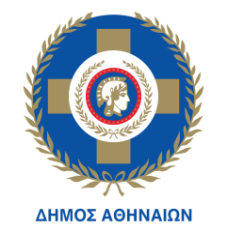 Π Α Ρ Α Ρ Τ Η Μ Α         ΙΙΙΥΠΟΔΕΙΓΜΑ ΟΙΚΟΝΟΜΙΚΗΣ ΠΡΟΣΦΟΡΑΣ ΗΛΕΚΤΡΟΝΙΚΗ ΑΝΟΙΚΤΗ ΔΙΑΔΙΚΑΣΙΑ ΣΥΝΑΨΗΣ ΔΗΜΟΣΙΑΣ ΣΥΜΒΑΣΗΣ ΑΝΩ ΤΩΝ ΟΡΙΩΝ ΜΕ ΚΡΙΤΗΡΙΟ ΑΝΑΘΕΣΗΣ ΤΗΝ ΠΛΕΟΝ ΣΥΜΦΕΡΟΥΣΑ ΑΠΟ ΟΙΚΟΝΟΜΙΚΗ ΑΠΟΨΗ ΠΡΟΣΦΟΡΑ ΒΑΣΕΙ ΒΕΛΤΙΣΤΗΣ ΣΧΕΣΗΣ ΠΟΙΟΤΗΤΑΣ – ΤΙΜΗΣΓΙΑ THN «ΠΡΟΜΗΘΕΙΑ ΚΙΝΗΤΩΝ ΜΟΝΑΔΩΝ ΤΟΥ ΔΗΜΟΥ ΑΘΗΝΑΙΩΝ», ΣΤΟ ΠΛΑΙΣΙΟ ΤΗΣ ΠΡΑΞΗΣ «ΠΡΟΜΗΘΕΙΑ ΚΙΝΗΤΩΝ ΜΟΝΑΔΩΝ ΤΟΥ ΔΗΜΟΥ ΑΘΗΝΑΙΩΝ» ΚΑΙ ΣΤΟΝ ΑΞΟΝΑ ΠΡΟΤΕΡΑΙΟΤΗΤΑΣ «ΑΝΑΠΤΥΞΗ – ΑΝΑΒΑΘΜΙΣΗ ΣΤΟΧΕΥΜΕΝΩΝ ΚΟΙΝΩΝΙΚΩΝ ΥΠΟΔΟΜΩΝ ΚΑΙ ΥΠΟΔΟΜΩΝ ΥΓΕΙΑΣ» ΜΕ ΚΩΔΙΚΟ MIS - ΟΠΣ 5095048 ΜΕ ΣΥΓΧΡΗΜΑΤΟΔΟΤΗΣΗ ΑΠΟ ΤΟ ΕΥΡΩΠΑΪΚΟ ΤΑΜΕΙΟ ΠΕΡΙΦΕΡΕΙΑΚΗΣ ΑΝΑΠΤΥΞΗΣ (ΕΤΠΑ)  ΕΚΤΙΜΩΜΕΝΗ ΑΞΙΑ ΣΥΜΒΑΣΗΣ (ΟΠΣ 5095048): 899.496,00€ συμπ/νου Φ.Π.Α. (725.400,00€ άνευ Φ.Π.Α. 24%)CPV: 34144000-8 Αυτοκίνητα οχήματα ειδικής χρήσης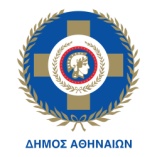 ΕΛΛΗΝΙΚΗ ΔΗΜΟΚΡΑΤΙΑΝΟΜΟΣ ΑΤΤΙΚΗΣΔΗΜΟΣ ΑΘΗΝΑΙΩΝΓΕΝΙΚΗ Δ/ΝΣΗ ΤΕΧΝΙΚΩΝ ΥΠΗΡΕΣΙΩΝ ΚΑΙ ΕΡΓΩΝΔ/ΝΣΗ ΜΗΧΑΝΟΛΟΓΙΚΟΥΤΜΗΜΑ ΜΕΛΕΤΩΝ, ΠΡΟΓΡΑΜΜΑΤΙΣΜΟΥ,ΔΙΟΙΚΗΤΙΚΗΣ ΥΠΟΣΤΗΡΙΞΗΣ & ΗΛΕΚΤΡ. ΔΙΑΚΥΒΕΡΝΗΣΗΣΜελέτη 2021: «Προμήθεια οχημάτων με Χώρο Εποπτευόμενης Χρήσης (ΧΕΧ)» ΠΡΟΫΠΟΛΟΓΙΣΜΟΣ: 899.496,00€  (συμπ/νου ΦΠΑ 24%)CPV:  34144000-8 Αυτοκίνητα οχήματα ειδικής χρήσηςΕΝΤΥΠΟ ΟΙΚΟΝΟΜΙΚΗΣ ΠΡΟΣΦΟΡΑΣΣτο σύνολο της προσφοράς του συμμετέχοντα περιλαμβάνεται το κόστος του τελικού προϊόντος, το όφελος του Αναδόχου, τα έξοδα χαρτοσήμανσης του συμφωνητικού καθώς και οι κρατήσεις: Ε.Α.Α.ΔΗ.ΣΥ 0,07%, χαρτόσημο επί Ε.Α.ΔΗ.ΣΥ 3%, ΟΓΑ επί χαρτoσήμου 20%, Α.Ε.Π.Π 0,06%, χαρτόσημο 3% επί Α.Ε.Π.Π, ΦΕ Προμηθειών 4% καθώς και κάθε νέα κράτηση που θα επιβληθεί από την ημερομηνία υποβολής της προσφοράς έως και την υπογραφή του συμφωνητικού. Επίσης, περιλαμβάνεται το κόστος όλου του ιατρικού εξοπλισμού που θα προσφερθεί με κάθε όχημα και περιγράφεται στις Τεχνικές Προδιαγραφές Μελέτης, το κόστος παράδοσης των οχημάτων σε τόπο που θα υποδείξει η Δ/νση Μηχανολογικού, το κόστος εκπαίδευσης των υπαλλήλων της Υπηρεσίας και το κόστος των απαραίτητων εγγράφων για την νόμιμη κυκλοφορία του οχήματος. Ο αναλογών ΦΠΑ 24% βαρύνει τον Δήμο Αθηναίων.ΟΙΚΟΝΟΜΙΚΗ ΠΡΟΣΦΟΡΑ ΑΡΘΡΟΥ 1-Ο-ΠΡΟΣΦΕΡΩΝ(ΣΦΡΑΓΙΔΑ/ΥΠΟΓΡΑΦΗ)..............., ....../....../2022ΟΙΚΟΝΟΜΙΚΗ ΠΡΟΣΦΟΡΑ ΑΡΘΡΟΥ 2-Ο-ΠΡΟΣΦΕΡΩΝ(ΣΦΡΑΓΙΔΑ/ΥΠΟΓΡΑΦΗ)..............., ....../....../2022Α/ΑΑΡΘΡΟΥΕΙΔΟΣΠΟΣΟΤΗΤΑ(ΤΕΜ)ΠΡΟΣΦΕΡΟΜΕΝΗ ΤΙΜΗ/ΤΕΜ(€)ΣΥΝΟΛΟ ΑΡΘΡΟΥ(€)1ΟΧΗΜΑ ΠΕΝΤΕ (5) ΤΟΝΩΝ-(5t)ME ΑΜΑΞΩΜΑ ΧΩΡΟΥ ΕΠΟΠΤΕΥΟΜΕΝΗΣ ΧΡΗΣΗΣ (ΧΕΧ)(συμπεριλαμβανομένου του ιατρικού εξοπλισμού, των επίπλων αμαξώματος, της γεννήτριας, της εκπαίδευσης χρηστών και όλων όσων αναφέρονται στις Τεχνικές Προδιαγραφές της Μελέτης)3..........................................ΦΠΑ 24% (€).....................ΣΥΝΟΛΟ ΑΡΘΡΟΥ 1 (ΣΥΜΠ. ΦΠΑ 24%)(€).....................Α/ΑΑΡΘΡΟΥΕΙΔΟΣΠΟΣΟΤΗΤΑ(ΤΕΜ)ΠΡΟΣΦΕΡΟΜΕΝΗ ΤΙΜΗ/ΤΕΜ(€)ΣΥΝΟΛΟ ΑΡΘΡΟΥ(€)2ΟΧΗΜΑ ΔΕΚΑ (10) ΤΟΝΩΝ-(10t)ME ΑΜΑΞΩΜΑ ΧΩΡΟΥ ΕΠΟΠΤΕΥΟΜΕΝΗΣ ΧΡΗΣΗΣ (ΧΕΧ)(συμπεριλαμβανομένου του ιατρικού εξοπλισμού, των επίπλων αμαξώματος, της γεννήτριας, της εκπαίδευσης χρηστών και όλων όσων αναφέρονται στις Τεχνικές Προδιαγραφές της Μελέτης)2..........................................ΦΠΑ 24% (€).....................ΣΥΝΟΛΟ ΑΡΘΡΟΥ 2 (ΣΥΜΠ. ΦΠΑ 24%)(€).....................